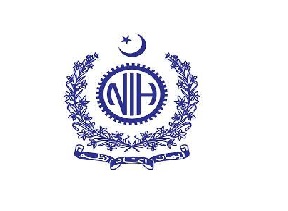 Health Research InstituteNational Institutes of HealthQuarterly Progress ReportTitle of ProjectProject Reference No: Name Principle investigator & Institute: 							Name of Co-investigators &their Institutions:						 Project details:  Quarterly progress report (QPR) for the Quarter:  	 _____________________________________Quarterly progress report No:			______________________________________Due date of submission of QPR:          			______________________________________Duration of the project:			_______________________________________Total approved budget:                    			_______________________________________Total Budget received:			_______________________________________Date 1st Installment received by PI:              			_______________________________________Date of completion of Research project: 			_______________________________________Objectives:  Methods:  (Mention the same as approved in final version of research project)Gant Chart:(Paste the Gant chart as approved in final approved version of research project)  Targets of the current quarter as per approved Gant chart: Current status: Plans if targets of the current quarter not achieved:Results &Tables (if applicable): Name of Principle investigator & Institute: 							Signature:												Name of Co-investigators &their Institutions: 						Signature:												